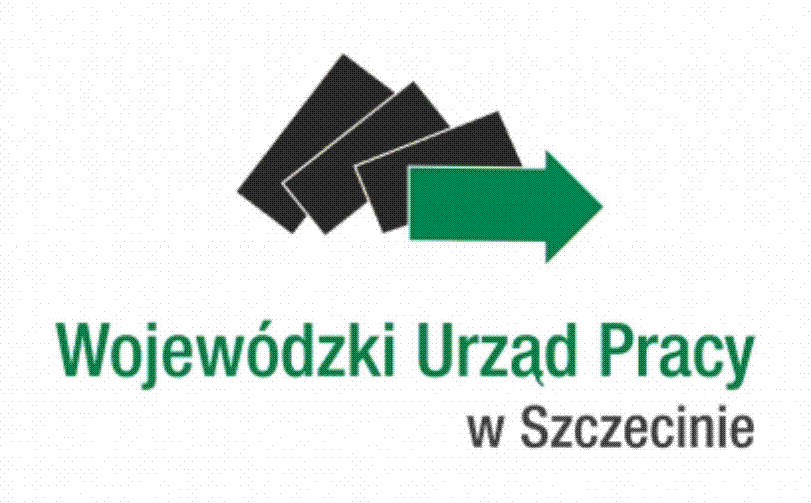 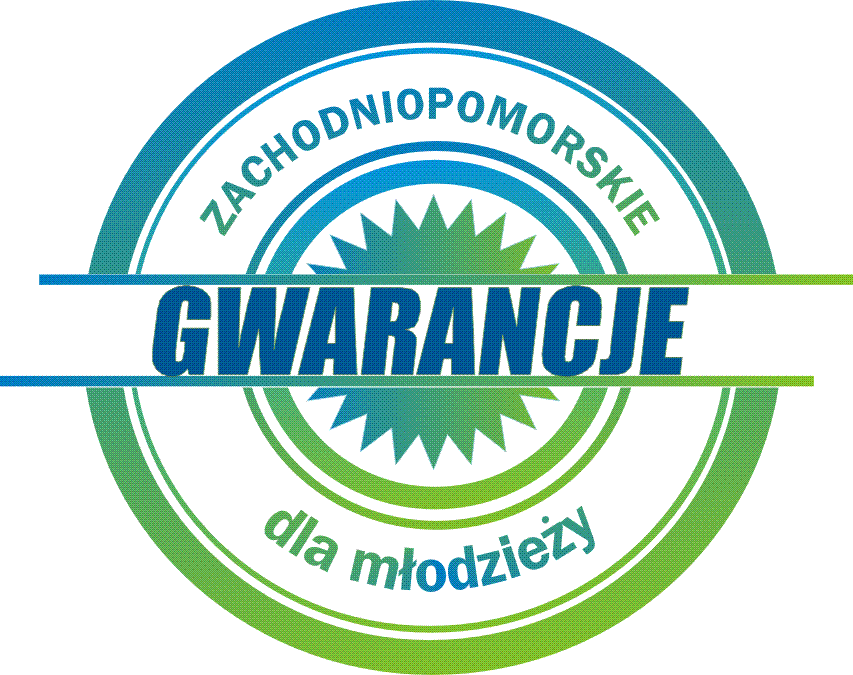 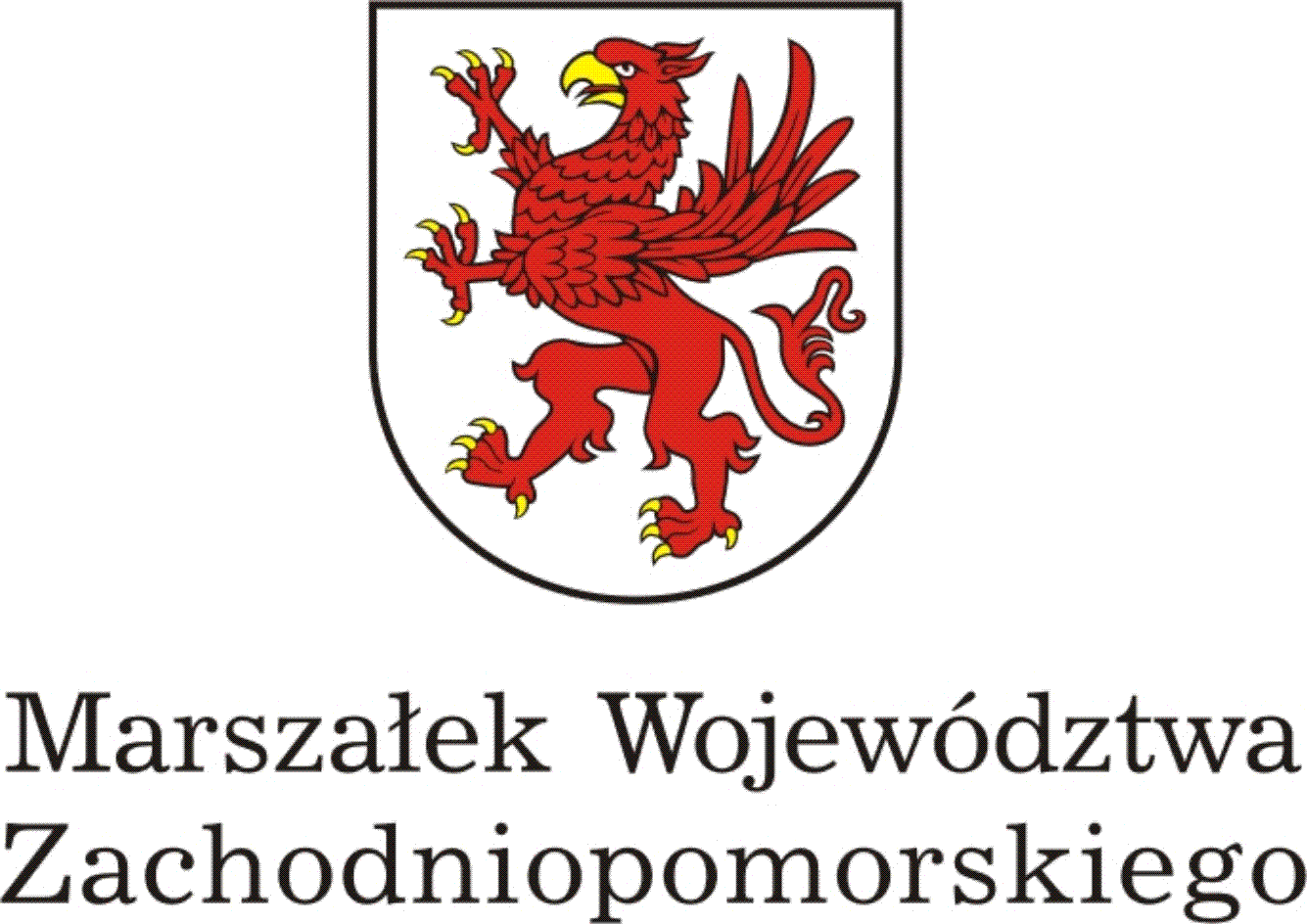 „Gwarancje dla Młodzieży” szansą dla młodzieży z województwa zachodniopomorskiego14 października 2014 r.Sala konferencyjna Uniwersytetu Szczecińskiego 
ul. Cukrowa 8, SzczecinPROGRAM SPOTKANIA   9:30 - 10:00 		Rejestracja uczestników  10:00 - 10:10 		Oficjalne rozpoczęcie spotkania  10:10 - 10:30 		Prezentacja ISytuacja młodzieży na zachodniopomorskim rynku pracy -  przedstawienie wyników badań Zachodniopomorskiego Obserwatorium Rynku Pracy  10:30 - 11:00	Prezentacja IIInicjatywa „Gwarancje dla Młodzieży” 11.00 - 12:00	Dyskusja: Wymiana doświadczeń, uwag i pomysłów dot. realizacji programu „Gwarancje dla Młodzieży”  12:00 – 12.10		Podsumowanie/Zakończenie konferencjiSpotkanie współfinansowane ze środków Funduszu Pracy